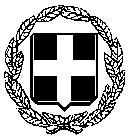     ΕΛΛΗΝΙΚΗ ΔΗΜΟΚΡΑΤΙΑ	ΚΟΖΑΝΗ 17-3-2020             --------------------------     ΔΙΟΙΚΗΣΗ         3ης Υ.ΠΕ. ΜΑΚΕΔΟΝΙΑΣ                                                             ΓΕΝΙΚΟ ΝΟΣΟΚΟΜΕΙΟ ΚΟΖΑΝΗΣ			ΠΡΟΣ: ΜΜΕ «ΜΑΜΑΤΣΕΙΟ»ΔΕΛΤΙΟ ΤΥΠΟΥΤο τελευταίο καιρό ύστερα από την κατάσταση που έχει διαμορφωθεί παγκοσμίως εξαιτίας του κορονοϊου διαπιστώθηκε έλλειψη φιαλών αίματος σε εθνικό αλλά και σε παγκόσμιο επίπεδο. Γεγονός που οφείλεται κυρίως στα μέτρα προστασίας που λαμβάνουν οι πολίτες είτε σε ατομικό είτε σε εθνικό επίπεδο. Ενεργώντας  στο πλαίσιο αυτό λοιπόν  πολλοί από τους αιμοδότες δεν μεταβαίνουν στους χώρους των νοσοκομείων, από φόβο πιθανής επιμόλυνσης, παρά τα μέτρα προστασίας που λαμβάνονται  εκατέρωθεν. Προς επίλυση του προβλήματος αυτού συναντήθηκαν χθες Δευτέρα 16 Μαρτίου 2020 ο Δήμαρχος Κοζάνης κ. Λάζαρος Μαλούτας και ο Διοικητής του Νοσοκομείου Κοζάνης κ. Στέργιος Γκανάτσιος και αποφασίστηκε να παραχωρηθεί  από τον Δήμο ο χώρος του ΚΗΦΗ (οδός Πλακοπίτη στο ισόγειο των 40 Μαρτύρων) όπου θα αποστέλλεται κλιμάκιο ιατρών και νοσηλευτών του νοσοκομείου για τη διενέργεια αιμοληψιών, από Δευτέρα έως Παρασκευή και ώρες 08:30-13:30. Για την καλύτερη διενέργεια της αιμοληψίας και για να τηρούνται ταυτόχρονα και  τα μέτρα προστασίας που έχει επιβάλει η πολιτεία, παρακαλούμε οι Αιμοδότες συμπολίτες μας να επικοινωνούν με την Υπηρεσία Αιμοδοσίας μας στο τηλ 2461352642.    	  Ο Διοικητής       			    Στέργιος Γκανάτσιος